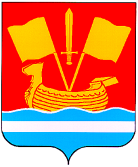 АДМИНИСТРАЦИЯ КИРОВСКОГО МУНИЦИПАЛЬНОГО РАЙОНА ЛЕНИНГРАДСКОЙ ОБЛАСТИП О С Т А Н О В Л Е Н И Еот 05 июля 2016 года № 1437О внесении изменений в постановление администрации Кировского муниципального района Ленинградской области от 16.12.2014г. № 5226 «Об утверждении Административного регламента предоставления муниципальной услуги «Выдача архивных справок, архивных выписок и копий архивных документов, связанных с социальной защитой граждан, предусматривающих их пенсионное обеспечение,а также получение льгот и компенсаций в соответствии с действующим законодательством Российской Федерации»В связи со структурными изменениями в администрации Кировского муниципального района Ленинградской области внести в текст административного регламента предоставления муниципальной услуги «Выдача архивных справок, архивных выписок и копий архивных документов, связанных с социальной защитой граждан, предусматривающих их пенсионное обеспечение, а также получение льгот и компенсаций в соответствии с действующим законодательством Российской Федерации» следующие изменения:1. Изложить наименование услуги в следующей редакции: «Выдача архивных справок, архивных выписок и копий архивных документов, связанных с социальной защитой граждан, предусматривающей их пенсионное обеспечение, а также получение льгот и компенсаций в соответствии с действующим законодательством Российской Федерации».2. Изложить п.2.2. в следующей редакции: «Структурным подразделением Администрации, ответственным за предоставление муниципальной услуги, является архивный отдел (далее – Архивный отдел). Далее по тексту регламента слова «Архивный сектор» заменить на «Архивный отдел».3. Изложить п.9.4.  в следующей редакции: «Приём заявителей в Архивном отделе осуществляется:- начальником Архивного отдела;- специалистами Архивного отдела.Время консультирования при личном обращении не должно превышать 15 минут».4. Исключить п.9.8.5. Второй абзац п.12 изложить в следующей редакции: «Муниципальную услугу предоставляет Администрация. Структурным подразделением, ответственным за предоставление муниципальной услуги является Архивный отдел Администрации».6. Исключить из п.19 абзац «Постановление Правительства Ленинградской области от 30 сентября 2011 года № 310 "Об утверждении плана-графика перехода на предоставление государственных и муниципальных услуг в электронной форме органами исполнительной власти Ленинградской области и органами местного самоуправления Ленинградской области, а также учреждениями Ленинградской области и муниципальными учреждениями" как утративший силу.7. В п.36 и далее по тексту регламента слова «ведущий специалист-начальник Архивного сектора» заменить на «начальник Архивного отдела».8. Изложить 7-й абзац п.58.1 в следующей редакции: «Архивная справка оформляется на бланке Архивного отдела, подписывается начальником Архивного отдела, специалистом, подготовившим справку, заверяется печатью Архивного отдела».9. Изложить 3-й абзац п.58.2 в следующей редакции: «Аутентичность выданных по запросам архивных выписок удостоверяется начальником Архивного отдела, специалистом отдела, подготовившим выписку, печатью Архивного отдела».10. Изложить п. 58.3 в следующей редакции: «На обороте каждого листа архивной копии проставляются архивные шифры и номера листов единиц хранения архивного документа. Все листы архивной копии скрепляются и на месте скрепления заверяются печатью Архивного отдела и подписью начальника Архивного отдела».11. Исключить из п.72 слова «отдел делопроизводства и архивной деятельности».12. Настоящее постановление вступает в силу с момента опубликования.Глава администрации						         М.В. Коломыцев				                    